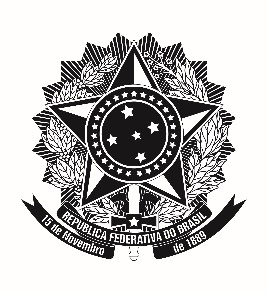 MINISTÉRIO DA EDUCAÇÃOINSTITUTO FEDERAL DE EDUCAÇÃO, CIÊNCIA E TECNOLOGIA DE PERNAMBUCOCOMISSÃO PERMANENTE DE PESSOAL DOCENTEDADOS PESSOAIS E BANCÁRIOSNOME:														SIAPE			LOTAÇÃO:																	IDENTIDADE: 						ÓRGÃO EXPEDIDOR:			 CPF: 				Banco: 									 AGÊNCIA 		 CONTA CORRENTE: 		TELEFONES: 																E-MAIL: 																	assinatura